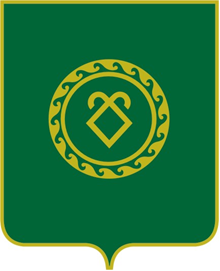 ПОСТАНОВЛЕНИЕ18 мая 2016 года № 16О продажи муниципального имущества          На основании решений Совета сельского поселения Ключевский сельсовет муниципального района Аскинский район Республики Башкортостан:     от 25.12.2015г. «О продажи  муниципального имущества сельского  поселения Ключевский сельсовет муниципального района Аскинский район Республики Башкортостан»;     от 14.04.2016г. № 43 «О списании муниципального имущества сельского  поселения Ключевский сельсовет муниципального района Аскинский район Республики Башкортостан»;     от 14.04.2016г. № 44«О списании имущества находящегося на территории сельского  поселения Ключевский сельсовет муниципального района Аскинский район Республики Башкортостан».ПОСТАНОВЛЯЮ:1. Определить рыночную стоимость узлов, деталей и строительных материалов с учетом износа после списания автомобиля Нива ВАЗ21213 1999 года выпуска, косилки измельчитель КС КСД-20, 2006 года выпуска, овощехранилища.2. Продать по рыночной стоимости металлом  и строительных материалов с учетом износа после списания автомобиля Нива ВАЗ21213 1999 года выпуска, косилки измельчитель КС КСД-20, 2006 года выпуска, овощехранилища.3. Организатором  торгов  выступает  Комитет  по  управлению  собственностью Минземимущества  РБ  по  Аскинскому  району.
4. Организатору  торгов провести торги в  сроки,  определенные  законодательством.
5. Обеспечить  публикацию информационного  сообщения  о  проведении  открытого  аукциона   в  районной  газете  "Аскинская  новь"  и  на  официальном  сайте  http:// www.kluchi04sp.ru6. Контроль за исполнением данного постановления оставляю за собой.Глава Сельского поселения Ключевский сельсоветМуниципального района Аскинский районРеспублики БашкортостанМ.П. Селянин БАШҠОРТОСТАН РЕСПУБЛИКАҺЫАСҠЫН  РАЙОНЫМУНИЦИПАЛЬ РАЙОНЫНЫҢКЛЮЧИ АУЫЛ  СОВЕТЫАУЫЛ  БИЛӘМӘҺЕ ХӘКИМИӘТЕАДМИНИСТРАЦИЯСЕЛЬСКОГО ПОСЕЛЕНИЯКЛЮЧЕВСКИЙ СЕЛЬСОВЕТМУНИЦИПАЛЬНОГО РАЙОНААСКИНСКИЙ РАЙОНРЕСПУБЛИКА  БАШКОРТОСТАН